Six Step Protocol: Note-Taking Log & Fidelity ChecklistUse this log to take notes and monitor implementation of the six-step protocol for progress monitoring performance feedback and goal setting during initial and ongoing progress monitoring sessions. Review your documentation periodically to monitor fidelity and refine your implementation over time. Student:_______________________ Teacher:_______________________  Date:__________________This material was produced under the U.S. Department of Education, Office of Special Education Programs, Award No. H326C190002. David Emenheiser serves as the project officer. The views expressed herein do not necessarily represent the positions or policies of the U.S. Department of Education. No official endorsement by the U.S. Department of Education of any product, commodity, service, or enterprise mentioned in this product is intended or should be inferred.Notice of Trademark: “American Institutes for Research” and “AIR” are registered trademarks. All other brand, product, or company names are trademarks or registered trademarks of their respective owners.16663_11/21Note-taking log and fidelity checklistStep 1. Explicit Performance Feedback“Now I’m going to calculate your score by counting how many (words you read/problems you solved).Your score is ___________________.”Step 2. Specific, True, and Positive Feedback“I liked/noticed that you ____________________________________.”Step 3. Collaborative Data Graphing“Together, let’s add the new score (repeat the score) to your progress graph.”Step 4. Collaborative Data Analysis“Let’s look at what the graph shows us. Did your score go up, go down, or stay the same since last time?”Student Response: _________________________________________ Step 5. Reflective Questioning“What have you been doing to help you keep improving?”Student Response: _________________________________________“Last time you set a goal to (state goal). Do you think you accomplished your goal?”Student Response: _________________________________________Step 6. Collaborative Goal Setting“Do you have any ideas about what I can do to help you improve?”Student Response: _________________________________________“What can you do from now until next time so that you keep improving?”Student Response: _________________________________________“Using this scale, tell me how sure you are that you can reach your goal.”0          1          2          3          4          5          6          7          8          9          10	 I cannot do it	                                  Maybe I can do it                               I am sure I can do it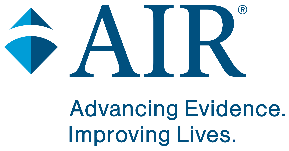 1400 Crystal Drive, 10th Floor  |  Arlington, VA 22202
202-403-5000  |  www.air.orgwww.promotingprogress.org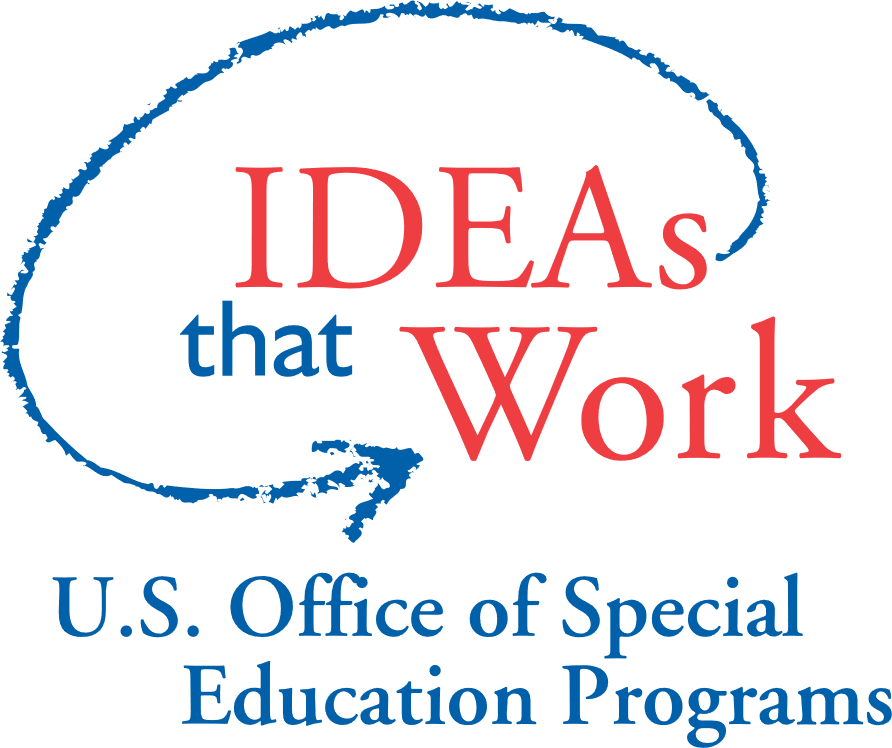 